Obrazec za vključitev v projekt Kul služba!          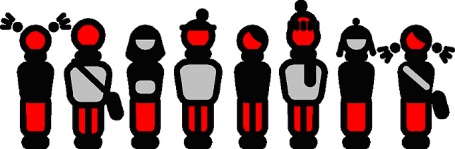 Ime in priimek:			___________________________________________Ulica in hišna številka: 		___________________________________________Poštna številka in pošta:		___________________________________________Elektronski naslov: 		___________________________________________Datum rojstva:			___________________________________________Vpisan/a  v evidenco prvih iskalcev zaposlitve pri Zavodu RS za zaposlovanje:  ______Zanima me opravljanje usposabljanja v javnem zavodu/podjetju: _____________________________________________________________________Naziv in številka delovnega mesta: _____________________________________________________________________Dokazila o izpolnjevanju morebitnih formalnih pogojev za zasedbo delovnega mesta (navedite):----Motivacija kandidatke/kandidata za vključitev v projekt Kul služba! in usposabljanje na delovnem mestu pri izbranem delodajalcu (do 2000 znakov s presledki): Funkcionalna znanjaVozniški izpit, kategorija: Znanje tujih jezikov (navesti jezik in stopnjo znanja): Poznavanje dela z računalnikom: Druga funkcionalna znanja:Izjava: Izjavljam, da so vsi navedeni podatki točni in da dovoljujem izvajalcu projekta pridobitev podatkov o statusu iskalca prve zaposlitve iz evidenc Zavoda RS za zaposlovanje in preverjanje podatkov o stalnem bivališču in starosti pri ustreznem državnem organu. Datum: _______________________			Podpis:  _______________________